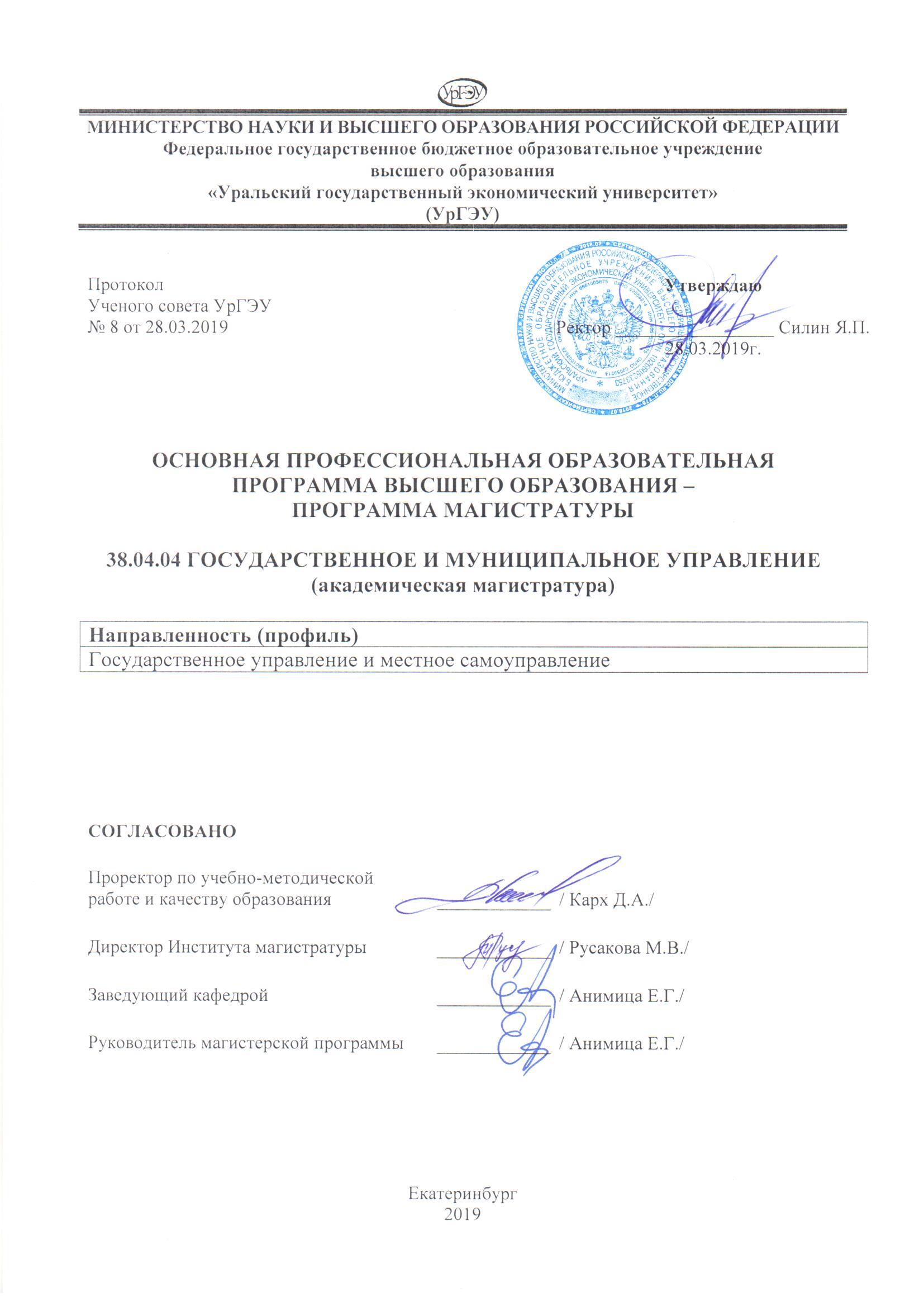 СОДЕРЖАНИЕИСПОЛЬЗУЕМЫЕ СОКРАЩЕНИЯУрГЭУ или университет - Федеральное государственное образовательное учреждение высшего образования «Уральский государственный экономический университет»;ОК - общекультурные компетенции;ОПК - общепрофессиональные компетенции;ПК - профессиональные компетенции;ФГОС ВО - федеральный государственный образовательный стандарт высшего образования (уровень магистратуры);ОПОП - основная профессиональная образовательная программа высшего образования – программа магистратуры;з.е. - зачетная  единица; ГИА - государственная итоговая аттестация.ОС –оценочные материалы. РПД – рабочая программа дисциплины. Л – занятия лекционного типа (лекции). ПЗ – практические занятия. СРС – самостоятельная работа обучающихся. ЭО – электронное обучениеДОТ – дистанционные образовательные технологии;ЭИОС – электронная информационная образовательная среда университета.ЭБС – электронные библиотечные системы.ПООП- примерные основные образовательные программы.1. ОБЩИЕ ПОЛОЖЕНИЯ ОСНОВНЫХ ПРОФЕССИОНАЛЬНЫХ ОБРАЗОВАТЕЛЬНЫХ ПРОГРАММ ВЫСШЕГО ОБРАЗОВАНИЯ – ПРОГРАММ МАГИСТРАТУРЫОБЩАЯ ХАРАКТЕРИСТИКА ОПОП Основная профессиональная образовательная программа высшего образования – программа магистратуры (далее программа магистратуры) определяет область, объекты, виды профессиональной деятельности и профессиональные задачи выпускников, освоивших программу.Разработана в соответствии с Приказом Министерства образования и науки РФ от 26 ноября 2014 г. N 1518 "Об утверждении федерального государственного образовательного стандарта высшего образования по направлению подготовки 38.04.04 Государственное и муниципальное управление (уровень магистратуры)"Образовательная деятельность по программе магистратуры осуществляется на русском языке.Цель программы - подготовка магистров в сфере государственного и муниципального управления.Основная профессиональная образовательная программа высшего образования – программа магистратуры – академической магистратуры.Объем программы магистратуры составляет 120 зачетных единиц (далее – з.е.), вне зависимости от формы обучения, применяемых образовательных технологий, реализации программы магистратуры по индивидуальному учебному плану, в том числе ускоренному обучению. Объем программы магистратуры в очной форме обучения, реализуемой за один учебный год, составляет 60 з.е. без учета факультативных дисциплин. 1 з.е. соответствует 36 академическим часам (при продолжительности академического часа 45 минут).Объем программы магистратуры за один учебный год в заочной форме обучения составляет не более   75 з.е.Объем программы магистратуры за один учебный по индивидуальному плану вне зависимости от формы обучения составляет не более   75 з.е.Срок получения образования по программе магистратуры: - по очной форме обучения, включая каникулы, предоставляемые после прохождения государственной итоговой аттестации, вне зависимости от применяемых образовательных технологий, составляет 2 года; - по заочных формах обучения вне зависимости от применяемых образовательных технологий составляет 2 года 5 месяцев; - при обучении по индивидуальному учебному плану вне зависимости от формы обучения составляет не более срока получения образования, установленного для соответствующей формы обучения;- при обучении по индивидуальному учебному плану лиц с ограниченными возможностями здоровья может быть увеличен по их желанию не более чем на 1 год по сравнению со сроком получения образования для соответствующей формы обучения.Формы обучения по программе -заочная. При реализации программы магистратуры возможно применение электронного обучения и дистанционных образовательных технологий.При обучении лиц с ограниченными возможностями здоровья электронное обучение и дистанционные образовательные технологии предусматривают возможность приема-передачи информации в доступных для них формах.Реализация программы магистратуры возможна с использованием сетевой формы.Область профессиональной деятельности выпускников, освоивших программу магистратуры, включает:государственное и муниципальное управление;управление в государственных и муниципальных учреждениях и предприятиях;управление в социальной сфере;управление в некоммерческих организациях и иных организациях на должностях по связям с государственными органами и гражданами.Объектами профессиональной деятельности выпускников, освоивших программу магистратуры, являются: Органы государственной власти Российской Федерации, органы государственной власти субъектов Российской Федерации, органы местного самоуправления, государственные и муниципальные предприятия и учреждения, институты гражданского общества, общественные организации, некоммерческие и коммерческие организации, международные организации и международные органы управления, иные организации, подразделения по связям с государственными и муниципальными органами и гражданами.При реализации программ магистратуры, все общекультурные и общепрофессиональные компетенции, а также профессиональные компетенции, отнесенные к тем видам профессиональной деятельности, на которые ориентированы образовательные программы (по направленности (профилю), включаются в набор требуемых результатов освоения программ магистратуры.Программы магистратуры по направленностям (профилям), ориентированы на ориентированы на Федеральный закон от 27 июля 2004 г. N 79-ФЗ "О государственной гражданской службе Российской Федерации" и Федеральный закон от 02.03.2007 N 25-ФЗ "О муниципальной службе в Российской Федерации" и Справочники квалификационных требований к специальностям, направлениям подготовки, знаниям и умениям, которые необходимы для замещения должностей государственной гражданской службы с учетом области и вида профессиональной служебной деятельности государственных гражданских служащих" (утв. Минтрудом России (приложение 1), Общетрудовые и трудовые функции соотносятся с квалификационными требованиями, включаются в набор требуемых результатов освоения программ магистратуры (приложение 2). Квалификационные требования устанавливаются:- Справочником квалификационных требований к специальностям, направлениям подготовки, знаниям и умениям, которые необходимы для замещения должностей государственной гражданской службы с учетом области и вида профессиональной служебной деятельности государственных гражданских служащих" (утв. Минтрудом России);- Методическими рекомендациями по установлению квалификационных требований для замещения должностей муниципальной службы и организации оценки на соответствие указанным требованиям (Версия 2.0)" (утв. Минтрудом России) и включаются в набор требуемых результатов освоения программ магистратуры.ОПОП ориентирована на конкретные виды профессиональной деятельности, к которым готовится магистр, исходя из потребностей рынка труда.Выпускник, освоивший программу магистратуры, в соответствии с видами профессиональной деятельности, на которые ориентирована программа магистратуры, должен быть готов решать следующие профессиональные задачи:организационно-управленческая деятельность:осуществление стратегического управления в интересах общества и государства, включая постановку общественно значимых целей, формирование условий их достижения, организацию работы для получения максимально возможных результатов;анализ состояния экономики отраслей бюджетного сектора, отдельных организаций, определение экономических последствий подготавливаемых или принятых решений;проведение кадровой политики и кадрового аудита, формирование коллектива и организацию коллективной работы, умение максимально использовать кадровый потенциал, мотивируя и развивая кадры с целью обеспечения наибольшей результативности их труда;улучшение деятельности сотрудников организации на основе личного примера, умения обучаться и совершенствовать работу с учетом опыта и новых идей, проявления лидерских качеств, умения принимать взвешенные решения, убеждать в целесообразности этих решений и воплощать решения в жизнь, оценивать последствия исполнения решений;организация взаимодействия с внешней средой (другими государственными и муниципальными органами, организациями, гражданами);научно-исследовательская и педагогическая деятельность:участие в научно-исследовательских работах по проблемам государственного и муниципального управления, подготовка обзоров и аналитических исследований по отдельным темам направления подготовки;подготовка и апробация отдельных образовательных программ и курсов, представление результатов исследований для других специалистов1.2. ПЛАНИРУЕМЫЕ РЕЗУЛЬТАТЫ ОСВОЕНИЯ ОПОПВ результате освоения ОПОП у выпускника должны быть сформированы общекультурные (ОК), общепрофессиональные (ОПК), профессиональные (ПК) компетенции, установленные в соответствии ФГОС ВО.Общекультурные компетенции (ОК)Общепрофессиональные компетенции (ОПК)Профессиональные компетенции (ПК)1.3. ОБЩАЯ ХАРАКТЕРИСТИКА СТРУКТУРЫ ПРОГРАММЫ МАГИСТРАТУРЫБлок 1 Дисциплины, относящиеся к базовой части программы магистратуры, являются обязательными для освоения обучающимся вне зависимости от направленности (профиля) программы, которую он осваивает. Дисциплины (модули), относящиеся к вариативной части программы магистратуры, практики (в том числе НИР) определяют направленность (профиль) программы. После выбора обучающимся направленности (профиля) программы набор соответствующих дисциплин, практик (в том числе НИР) становится обязательным для освоения обучающимся.Обучающимся обеспечивается возможность освоения дисциплин по выбору, в том числе специальные условия инвалидам и лицам с ограниченными возможностями здоровья, в объеме не менее 30 процентов объема вариативной части Блока 1 "Дисциплины (модули)".Количество часов, отведенных на занятия лекционного типа, в целом по Блоку 1 "Дисциплины (модули)" составляет не более 30 процентов от общего количества часов аудиторных занятий, отведенных на реализацию этого Блока.В Блок 2 "Практики, в том числе научно-исследовательская работа (НИР)" входят учебная и производственная, в том числе преддипломная, практики.В Блок 3 "Государственная итоговая аттестация" входит защита выпускной квалификационной работы, включая подготовку к защите и процедуру защиты.1.4. ОБЩАЯ ХАРАКТЕРИСТИКА УСЛОВИЙ РЕАЛИЗАЦИИ ОПОПКадровые условия реализации программы (приложение)Квалификация руководящих и научно-педагогических работников соответствует квалификационным характеристикам, установленным в Едином квалификационном справочнике должностей руководителей, специалистов и служащих.Реализация ОПОП обеспечивается руководящими и научно-педагогическими работниками организации, а также лицами, привлекаемыми к реализации программы магистратуры на условиях гражданско-правового договора.Материально-технические условия УрГЭУ располагает материально-технической базой и необходимым комплектом лицензионного программного обеспечения соответствующей действующим противопожарным правилам и нормам, и обеспечивающей проведение всех видов дисциплинарной и междисциплинарной подготовки, практической и научно-исследовательской работ обучающихся, предусмотренных учебным планом.Специальные помещения представляют собой учебные аудитории для проведения занятий лекционного типа, занятий семинарского типа, курсового проектирования (выполнения курсовых работ), групповых и индивидуальных консультаций, текущего контроля и промежуточной аттестации, а также помещения для самостоятельной работы и помещения для хранения и профилактического обслуживания учебного оборудования, лаборатории, оснащенные лабораторным оборудованием, в зависимости от степени его сложности.Помещения для самостоятельной работы обучающихся оснащены компьютерной техникой с возможностью подключения к сети "Интернет" и обеспечением доступа в электронную информационно-образовательную среду организации.Для применения электронного обучения, дистанционных образовательных технологий имеются виртуальные аналоги специально оборудованных помещений (лабораторий).При реализации программ магистратуры каждый обучающийся в течение всего периода обучения обеспечен индивидуальным неограниченным доступом:- к электронной информационно-образовательной среде http://lib.usue.ru/ - к электронно-библиотечным системам.Электронная информационно-образовательная среда обеспечивает возможность доступа, обучающегося из любой точки, в которой имеется доступ к информационно-телекоммуникационной сети «Интернет», как на территории УрГЭУ, так и вне ее. Функционирование электронной информационно-образовательной среды обеспечивается соответствующими средствами информационно-коммуникационных технологий и квалификацией работников, ее использующих и поддерживающих. Учебно-методические условияДля проведения занятий лекционного типа предлагаются наборы демонстрационного оборудования и учебно-наглядных пособий, обеспечивающие тематические иллюстрации, соответствующие, рабочим учебным программам дисциплин.Программа обеспечена необходимым комплектом лицензионного программного обеспечения (состав определяется в рабочих программах дисциплин и ежегодно обновляется.Электронное портфолио обучающегося по ОПОППортфолио формируется с первого курса и размещается в электронном виде на сайте http://portfolio.usue.ruЭлектронное портфолио обучающегося по ОПОП включает в себя следующие виды письменных работ:- контрольные работы, предусмотренные учебными планами очно-заочной формы обучения;- курсовые работы (проекты), предусмотренные учебными планами всех форм обучения;- отчеты по всем видам практики;- рецензии и оценки.Обучающий самостоятельно загружает сканы документов (титульный лист, выходные данные, работа, список литературы, приказы, патенты, свидетельства и т.д.), подтверждающие его участие в:- научно-практических мероприятиях (форумах, конференциях, конкурсах, олимпиадах и т.д.);- научных публикациях (тезисы докладов);- выполнении научно-исследовательских работ, отраженное в научных отчетах по хоздоговорным НИР, государственным контрактам, грантам;- создании объектов интеллектуальной собственности.- сканы документов (грамот, благодарственных писем, благодарностей, дипломов и пр.), подтверждающих его участие и отражающих результаты его личных достижений в общественной деятельности, спорте, культуре.1.5. ОБЩАЯ ХАРАКТЕРИСТИКА СОДЕРЖАНИЯ ОБРАЗОВАТЕЛЬНОЙ ДЕЯТЕЛЬНОСТИ ПО ОПОПАудиторная, контактная работа состоит из:Контактная работа при проведении учебных занятий по дисциплинам включает в себя:занятия лекционного типа (лекции и иные учебные занятия, предусматривающие преимущественную передачу учебной информации педагогическими работниками организации и  лицами, привлекаемыми организацией к реализации образовательных программ на иных условиях, обучающимся) занятия семинарского типа (семинары, практические занятия, практикумы, лабораторные работы, коллоквиумы и иные аналогичные занятия), групповые консультации,индивидуальную работу обучающихся с педагогическими работниками организации и лицами, привлекаемыми организацией к реализации образовательных программ на иных условиях (в том числе индивидуальные консультации);иную контактную работу, предусматривающую групповую или индивидуальную работу обучающихся с педагогическими работниками организации и лицами, привлекаемыми организацией к реализации образовательных программ на иных условиях.Предусмотрена аудиторная контактная работа, а также контактная работа в электронной информационно-образовательной среде УрГЭУ.Практика Типы учебной практики:практика по получению первичных профессиональных умений и навыков.Способы проведения учебной практики:выездная.стационарная.Типы производственной практики:практика по получению профессиональных умений и опыта профессиональной деятельности (в том числе технологическая практика, педагогическая практика);НИР.Способы проведения производственной практики:стационарная;выездная.Преддипломная практика проводится для выполнения выпускной квалификационной работы и является обязательной.Способы проведения преддипломной практики:стационарная;выездная.Учебная и производственная практики могут проводиться в структурных подразделениях УрГЭУ.Для лиц с ограниченными возможностями здоровья выбор мест прохождения практик должен учитывать состояние здоровья и требования по доступности.Проведение практик осуществляется на основе договоров с организациями, деятельность которых соответствует профилю ОПОП, осваиваемому в рамках ОПОП. Формы проведения практик.Практика проводится дискретно - путем выделения в календарном учебном графике непрерывного периода учебного времени для проведения каждого вида практики, предусмотренных ОПОП.Обучающиеся, совмещающие обучение с трудовой деятельностью, вправе проходить практику по месту трудовой деятельности в случаях, если профессиональная деятельность, осуществляемая ими, соответствует требованиям к содержанию практики.Обучающиеся в период прохождения практики выполняют индивидуальные задания, предусмотренные программами практики. Результаты практики оцениваются посредством проведения промежуточной аттестации, по оценочным материалам УрГЭУ.Самостоятельная работа студентовОрганизация самостоятельной работы обучающихся по ОПОП осуществляется по трем направлениям:- внеаудиторная (написание рефератов, выполнение контрольных работ, подготовка отчетов по практике, написание курсовой работы и др.);- аудиторная самостоятельная работа, под непосредственным контролем преподавателя (выполнение аудиторных контрольных, лабораторных работ и т.д.);- научно-исследовательская (подготовка курсовых работ, докладов, тезисов к участию в конференциях, форумах, подготовка работ на конкурсы, олимпиады  и т.д.).Научно-исследовательская работаПодготовка публикаций по профилю, выступления на конференциях, круглых столах и т.д.	Текущий контроль успеваемости обеспечивает оценивание хода освоения дисциплин и прохождения практик. Промежуточная аттестация обучающихся обеспечивает оценивание промежуточных и окончательных результатов обучения по дисциплинам и прохождения практик (в том числе результатов курсового проектирования (выполнения курсовых работ).Промежуточная аттестацияПорядок проведения промежуточной аттестации включает в себя систему оценивания результатов промежуточной аттестации и критерии выставления оценок. Формы промежуточной аттестации, периодичность, порядок проведения, устанавливаются учебным планом. Порядок и сроки ликвидации академической задолженности устанавливаются локальными нормативными актами УрГЭУ.Государственная итоговая аттестацияК ГИА допускается обучающийся, не имеющий академической задолженности и в полном объеме выполнивший учебный план или индивидуальный учебный план. ГИА проводится государственными экзаменационными комиссиями в целях определения соответствия результатов освоения обучающимися ОПОП соответствующим требованиям ФГОС ВО.В государственную итоговую аттестацию обучающихся входит защита выпускной квалификационной работы, включая подготовку к процедуре защиты и процедуру защиты.Лицам, успешно прошедшим государственную итоговую аттестацию, выдаются документ об образовании и квалификации. Обучающимся по образовательным программам после прохождения ГИА предоставляется по их заявлению каникулы в пределах срока освоения соответствующей образовательной программы, по окончании которых производится отчисление обучающихся в связи с получением образования.1.6. ОБЩИЕ ТРЕБОВАНИЯ К СИСТЕМЕ ОЦЕНИВАНИЯ РЕЗУЛЬТАТОВ ОСВОЕНИЯ ОПОП И КРИТЕРИИ ВЫСТАВЛЕНИЯ ОЦЕНОКТекущая аттестация. Используется 5-балльная система оценивания. Оценка работы студента в течении семестра осуществляется преподавателем в соответствии с разработанной им системой оценки учебных достижений в процессе обучения по данной дисциплине. В рабочих программах дисциплин и практик закреплены виды текущей аттестации, планируемые результаты контрольных мероприятий и критерии оценки учебный достижений.Промежуточная аттестация. Используется 5-балльная система оценивания. Оценка работы студента по окончанию дисциплины (части дисциплины) осуществляется преподавателем в соответствии с разработанной им системой оценки достижений студента в процессе обучения по данной дисциплине. Государственная итоговая аттестация. Используется 5-балльная система оценивания. Оценка уровня сформированности компетенций и готовности обучающего решать профессиональные задачи.Шкала оценивания для текущей, промежуточной аттестации (по дисциплинам Блока 1, практикам Блока 2)5-4 балла – высокий уровень3 балла – средний уровеньКритерии оценки содержания, качества подготовки и защиты выпускной квалификационной работы (Блок3)Оценка «неудовлетворительно» выставляется, если:· аппарат исследования не продуман или отсутствует его описание;· неудачно сформулированы цель и задачи, выводы носят декларативный характер;· в работе не обоснована актуальность проблемы; работа не носит самостоятельного исследовательского характера; не содержит анализа и практического разбора деятельности объекта исследования; не имеет выводов и рекомендаций; не отвечает требованиям, изложенным в методических указаниях кафедры;· работа имеет вид компиляции из немногочисленных источников без оформления ссылок на них или полностью заимствована;· в заключительной части не отражаются перспективы и задачи дальнейшего исследования данной темы, вопросы практического применения и внедрения результатов исследования в практику;· неумение анализировать научные источники, делать необходимые выводы, поверхностное знакомство со специальной литературой; минимальный библиографический список;· студент на защите не может аргументировать выводы, затрудняется отвечать на поставленные вопросы по теме либо допускает существенные ошибки;· в отзывах научного руководителя и рецензента имеются существенные критические замечания;· оформление не соответствует требованиям, предъявляемым к ВКР;· к защите не подготовлены презентационные материалы.1.7. ОБЩИЕ ТРЕБОВАНИЯ К ОРГАНИЗАЦИИ ОБРАЗОВАТЕЛЬНОГО ПРОЦЕССА ДЛЯ ЛИЦ С ОГРАНИЧЕННЫМИ ВОЗМОЖНОСТЯМИ ЗДОРОВЬЯВ целях доступности освоения программы для лиц с ограниченными возможностями здоровья при необходимости (по заявлению студента) университет обеспечивает следующие условия:- установление особого порядок освоения дисциплин, дисциплин по физической культуре и спорту с учетом состояния их здоровья;- выбор мест прохождения практика с учетом особенностей их психофизического развития, индивидуальных возможностей, состояния здоровья обучающихся и требований по доступности;- обеспечение электронными образовательными ресурсами в формах, адаптированных к ограничениям их здоровья.- обучение по индивидуальному учебному плану вне зависимости от формы обучения может быть увеличено по их желанию не более чем на 1 год по сравнению со сроком получения образования для соответствующей формы обучения. -при реализации программы магистратуры организация использует электронное обучение и дистанционные образовательные технологии, которые должны предусматривать возможность приема-передачи информации в доступных для них формах. Обучающимся обеспечен доступ (удаленный доступ), к современным профессиональным базам данных и информационным справочным системам, состав которых определяется в рабочих программах дисциплин (модулей) и подлежит ежегодному обновлению.- государственная итоговая аттестация проводится организацией с учетом особенностей их психофизического развития, их индивидуальных возможностей и состояния здоровья. При проведении государственной итоговой аттестации обеспечивается соблюдение следующих общих требований: проведение государственной итоговой аттестации для инвалидов в одной аудитории совместно с обучающимися, не являющимися инвалидами, если это не создает трудностей для инвалидов и иных обучающихся при прохождении государственной итоговой аттестации; присутствие в аудитории ассистента (ассистентов), оказывающего обучающимся инвалидам необходимую техническую помощь с учетом их индивидуальных особенностей (занять рабочее место, передвигаться, прочитать и оформить задание, общаться с председателем и членами государственной экзаменационной комиссии); использование необходимыми обучающимся инвалидам техническими средствами при прохождении государственной итоговой аттестации с учетом их индивидуальных особенностей; обеспечение возможности беспрепятственного доступа обучающихся инвалидов в аудитории, туалетные и другие помещения, а также их пребывания в указанных помещениях.Для лиц с ограниченными возможностями здоровья по зрению:- наличие альтернативной версии официального сайта университета в сети «Интернет» для слабовидящих;- размещение в доступных для обучающихся, являющихся слепыми или слабовидящими, местах и в адаптированной форме (с учетом их особых потребностей) справочной информации о расписании учебных занятий (в том числе шрифтом Брайля);- присутствие ассистента, оказывающего обучающемуся необходимую помощь; обеспечение выпуска альтернативных форматов печатных материалов (крупный шрифт или аудиофайлы);- обеспечение доступа обучающегося, являющегося слепым и использующего собаку-проводника, к зданию университета;Для лиц с ограниченными возможностями здоровья по слуху: - дублирование звуковой справочной информации о расписании учебных занятий визуальной (установка мониторов с возможностью трансляции субтитров (мониторы, их размеры и количество определяются с учетом размеров помещения);- обеспечение надлежащими звуковыми средствами воспроизведения информации;Для лиц с ограниченными возможностями здоровья, имеющих нарушения опорно-двигательного аппарата, доступ и возможность пребывания в учебных и иных помещениях, столовых, туалетных и других помещениях университета (наличие пандусов, поручней, расширенных дверных проемов, лифтов, специальных кресел и других приспособлений).2. ХАРАКТЕРИСТИКА ОСНОВНЫХ ПРОФЕССИОНАЛЬНЫХ ОБРАЗОВАТЕЛЬНЫХ ПРОГРАММ – ПРОГРАММ МАГИСТРАТУРЫ, 38.04.04 ГОСУДАРСТВЕННОЕ И МУНИЦИПАЛЬНОЕ УПРАВЛЕНИЕ ПО НАПРАВЛЕННОСТИ (ПРОФИЛЮ) 2.1. ОБЩАЯ МАТРИЦА КОМПЕТЕНЦИЙ БАЗОВОЙ ЧАСТИ ПРОГРАММЫ МАГИСТРАТУРЫДисциплины, относящиеся к базовой части программы магистратуры, обязательные вне зависимости от направленности (профиля) программы магистратуры. 2.2. ПО НАПРАВЛЕННОСТИ (ПРОФИЛЮ)ГОСУДАРСТВЕННОЕ УПРАВЛЕНИЕ И МЕСТНОЕ САМОУПРАВЛЕНИЕЦель программы - подготовка высококвалифицированных руководителей и специалистов, работающих в различных региональных и муниципальных подразделениях представительных и исполнительных органов власти и управления, в академических институтах, общественных организациях, а также в предпринимательских структурах и организациях различной формы собственности.Трудоустройство выпускников, освоивших ОПОП (категории и группы должностей государственной гражданской службы и муниципальной службы)Группа должностей гражданской службыруководители, помощники (советники), специалистыГруппы должностей муниципальной службыВысшие и главные должностиМАТРИЦА КОМПЕТЕНЦИЙ ДИСЦИПЛИН ВАРИАТИВНОЙ ЧАСТИ ПРОГРАММЫ МАГИСТРАТУРЫ И ПРАКТИКИ, ОПРЕДЕЛЯЮЩИЕ НАПРАВЛЕННОСТЬ (ПРОФИЛЬ)ГОСУДАРСТВЕННОЕ УПРАВЛЕНИЕ И МЕСТНОЕ САМОУПРАВЛЕНИЕПриложение 1 Перечень нормативных актов,соответствующих профессиональной деятельности выпускников, освоившихпрограмму магистратуры по направлению подготовки 38.04.04 ГМУПриложение 2 Перечень общих квалификационных требований,соответствующих профессиональной деятельности выпускников, освоившихпрограмму бакалавриата по направлению подготовки 38.03.04 ГМУСопряжение профессиональных компетенций с квалификационными требованиями (общетрудовыми и трудовыми функциями)ИСПОЛЬЗУЕМЫЕ СОКРАЩЕНИЯ31. ОБЩИЕ ПОЛОЖЕНИЯ ОСНОВНЫХ ПРОФЕССИОНАЛЬНЫХ ОБРАЗОВАТЕЛЬНЫХ ПРОГРАММ ВЫСШЕГО ОБРАЗОВАНИЯ – ПРОГРАММ МАГИСТРАТУРЫ41.1. Общая характеристика ОПОП 41.2. Планируемые результаты освоения ОПОП61.3. Общая характеристика структуры программы магистратуры101.4. Общая характеристика условий реализации ОПОП101.5. Общая характеристика содержания образовательной деятельности по ОПОП121.6. Общие требования к  системе оценивания результатов освоения ОПОП и критерии выставления оценок141.7. Общие требования к организации образовательного  процесса для лиц с ограниченными возможностями здоровья182. ХАРАКТЕРИСТИКА ОСНОВНЫХ ПРОФЕССИОНАЛЬНЫХ ОБРАЗОВАТЕЛЬНЫХ ПРОГРАММ – ПРОГРАММ МАГИСТРАТУРЫ, 38.04.04 ГОСУДАРСТВЕННОЕ И МУНИЦИПАЛЬНОЕ УПРАВЛЕНИЕ ПО НАПРАВЛЕННОСТЯМ (ПРОФИЛЯМ) ОБЩАЯ МАТРИЦА КОМПЕТЕНЦИЙ БАЗОВОЙ ЧАСТИ ПРОГРАММЫ МАГИСТРАТУРЫ202.1. Общая  матрица компетенций базовой части202.2. По направленности (профилю) Государственное управление и местное самоуправление21Приложение 1 Перечень профессиональных стандартов, соответствующих профессиональной деятельности выпускников, освоивших программу магистратуры по направлению подготовки 24Приложение 2 Перечень общих требований, соответствующих профессиональной деятельности выпускников, освоивших программу магистратуры по направлению подготовки 38.04.04 «ГМУ» Сопряжение профессиональных компетенций с квалификационными требованиями  (общетрудовыми и трудовыми функциями)25Направленности (профили)Виды профессиональной деятельности, к которым готовятся выпускникиГосударственное управление и местное самоуправлениеОсновные:    - научно-исследовательская и педагогическая;Дополнительные:- организационно-управленческаяКод и наименование общекультурной компетенцииНаименование индикатора достижения общекультурной компетенции Основание Анализ отечественного, зарубежного опыта и профессиональных стандартовОК-1 способность к абстрактному мышлению, анализу, синтезуЗнает нормы культуры мышления, основы логики, нормы критического подхода, основы методологии научного знания, формы анализаУмеет адекватно воспринимать информацию, логически верно, аргументировано и ясно строить устную и письменную речь, критически оценивать свои достоинства и недостатки, анализировать социально значимые проблемыВладеет навыками постановки цели, способностью в устной и письменной речи логически оформить результаты мышления, навыками выработки мотивации к выполнению профессиональной деятельности, решения социально и личностно значимых проблемОК-2 готовность действовать в нестандартных ситуациях, нести социальную и этическую ответственность за принятые решенияЗнает основные представления о социальной и этической ответственности за принятые решения, последовательность действий в стандартных ситуациях Умеет выделять и систематизировать основные представления о социальной и этической ответственности за принятые решения; критически оценивать принятые решенияВладеет навыками анализа значимости социальной и этической ответственности за принятые решения, подходами к оценке действий в нестандартных ситуацияхОК-3 готовность к саморазвитию, самореализации, использованию творческого потенциалаЗнает основные представления о возможных сферах и направлениях саморазвития и профессиональной реализации, путях использования творческого потенциалаУмеет выделять и характеризовать проблемы собственного развития, формулировать цели профессионального и личностного развития, оценивать свои творческие возможности Владеет навыками основными приёмами планирования и реализации необходимых видов деятельности, самооценки профессиональной деятельности; подходами к совершенствованию творческого потенциалаКод и наименование общекультурной компетенцииНаименование индикатора достижения общепрофессиональной  компетенции Основание Анализ отечественного, зарубежного опыта и профессиональных стандартовОПК-1 способность к анализу, планированию и организации профессиональной деятельностиЗнает теорию и методологию планирования и организации в сфере государственного и муниципального управленияУмеет делать целевые установки и определять стратегические направления развития сферы ГМУВладеет навыками анализа, планирования и организации профессиональной деятельностиОПК-2 готовностью к коммуникации в устной и письменной формах на русском и иностранном языках для решения задач в области профессиональной деятельностиЗнает теоретические основы коммуникации в устной и письменной формах на русском и иностранном языкахУмеет осуществлять коммуникации в устной и письменной формах на русском и иностранном языкахВладеет навыками коммуникации в устной и письменной формах на русском и иностранном языках для решения задач в области профессиональной деятельностиОПК-3 готовность руководить коллективом в сфере своей профессиональной деятельности, толерантно воспринимая социальные, этнические, конфессиональные и культурные различияЗнает теоретические основы и методы принятия решений в сфере государственного и муниципального управленияУмеет выбрать и применить методы принятия решений в сфере государственного и муниципального управленияВладеет навыками руководства коллективом в сфере своей профессиональной деятельности, толерантно воспринимая социальные, этнические, конфессиональные и культурные различияПрофессиональные задачи (ФГОС ВО)Код и наименование ПКНаименование индикатора достижения ПК для всех дисциплин, формирующих ПКОснование Анализ отечественного, зарубежного опыта организационно-управленческая деятельность:организационно-управленческая деятельность:организационно-управленческая деятельность:осуществление стратегического управления в интересах общества и государства, включая постановку общественно значимых целей, формирование условий их достижения, организацию работы для получения максимально возможных результатов;анализ состояния экономики отраслей бюджетного сектора, отдельных организаций, определение экономических последствий подготавливаемых или принятых решений;проведение кадровой политики и кадрового аудита, формирование коллектива и организацию коллективной работы, умение максимально использовать кадровый потенциал, мотивируя и развивая кадры с целью обеспечения наибольшей результативности их труда;улучшение деятельности сотрудников организации на основе личного примера, умения обучаться и совершенствовать работу с учетом опыта и новых идей, проявления лидерских качеств, умения принимать взвешенные решения, убеждать в целесообразности этих решений и воплощать решения в жизнь, оценивать последствия исполнения решений;организация взаимодействия с внешней средой (другими государственными и муниципальными органами, организациями, гражданами);ПК-1 - владением технологиями управления персоналом, обладанием умениями и готовностью формировать команды для решения поставленных задач;Знать: теоретические и методологические основы технологий, государственного и муниципального управленияУметь: осуществлять стратегическое управление в интересах общества и государства, включая постановку общественно значимых целейВладеть навыками (трудовые действия) проведение кадровой политики и кадрового аудита, формирование коллектива и организацию коллективной работы, умение максимально использовать кадровый потенциал, мотивируя и развивая кадры с целью обеспечения наибольшей результативности их труда;осуществление стратегического управления в интересах общества и государства, включая постановку общественно значимых целей, формирование условий их достижения, организацию работы для получения максимально возможных результатов;анализ состояния экономики отраслей бюджетного сектора, отдельных организаций, определение экономических последствий подготавливаемых или принятых решений;проведение кадровой политики и кадрового аудита, формирование коллектива и организацию коллективной работы, умение максимально использовать кадровый потенциал, мотивируя и развивая кадры с целью обеспечения наибольшей результативности их труда;улучшение деятельности сотрудников организации на основе личного примера, умения обучаться и совершенствовать работу с учетом опыта и новых идей, проявления лидерских качеств, умения принимать взвешенные решения, убеждать в целесообразности этих решений и воплощать решения в жизнь, оценивать последствия исполнения решений;организация взаимодействия с внешней средой (другими государственными и муниципальными органами, организациями, гражданами);ПК-2 - владением организационными способностями, умением находить и принимать организационные управленческие решения, в том числе и в кризисных ситуацияхЗнать: теоретические основы и методы инновационного управленияУметь: определять проблему в сфере государственного и муниципального управления и выдвигать инновационные идеи и нестандартные подходы к их реализации Владеть навыками (трудовые действия) принимать организационные управленческие решения, в том числе и в кризисных ситуацияхосуществление стратегического управления в интересах общества и государства, включая постановку общественно значимых целей, формирование условий их достижения, организацию работы для получения максимально возможных результатов;анализ состояния экономики отраслей бюджетного сектора, отдельных организаций, определение экономических последствий подготавливаемых или принятых решений;проведение кадровой политики и кадрового аудита, формирование коллектива и организацию коллективной работы, умение максимально использовать кадровый потенциал, мотивируя и развивая кадры с целью обеспечения наибольшей результативности их труда;улучшение деятельности сотрудников организации на основе личного примера, умения обучаться и совершенствовать работу с учетом опыта и новых идей, проявления лидерских качеств, умения принимать взвешенные решения, убеждать в целесообразности этих решений и воплощать решения в жизнь, оценивать последствия исполнения решений;организация взаимодействия с внешней средой (другими государственными и муниципальными органами, организациями, гражданами);ПК-3 - способностью планировать и организовывать работу органа публичной власти, разрабатывать организационную структуру, адекватную стратегии, целям и задачам, внутренним и внешним условиям деятельности органа публичной власти, осуществлять распределение функций, полномочий и ответственности между исполнителями;Знать: теоретические основы и методологические подходы к проведению междисциплинарных исследований и проектов Уметь: планировать и организовывать работу органа публичной власти, Владеть навыками (трудовые действия)  осуществлять распределение функций, полномочий и ответственности между исполнителями; разрабатывать организационную структуруосуществление стратегического управления в интересах общества и государства, включая постановку общественно значимых целей, формирование условий их достижения, организацию работы для получения максимально возможных результатов;анализ состояния экономики отраслей бюджетного сектора, отдельных организаций, определение экономических последствий подготавливаемых или принятых решений;проведение кадровой политики и кадрового аудита, формирование коллектива и организацию коллективной работы, умение максимально использовать кадровый потенциал, мотивируя и развивая кадры с целью обеспечения наибольшей результативности их труда;улучшение деятельности сотрудников организации на основе личного примера, умения обучаться и совершенствовать работу с учетом опыта и новых идей, проявления лидерских качеств, умения принимать взвешенные решения, убеждать в целесообразности этих решений и воплощать решения в жизнь, оценивать последствия исполнения решений;организация взаимодействия с внешней средой (другими государственными и муниципальными органами, организациями, гражданами);ПК-4 владением способностью к анализу и планированию в области государственного и муниципального управления;Знать: методы и теории гуманитарных, социальных и экономических наук Уметь: анализировать и планировать в области государственного и муниципального управленияВладеть навыками (трудовые действия) осуществления экспертных и аналитических работнаучно-исследовательская и педагогическая деятельность:научно-исследовательская и педагогическая деятельность:научно-исследовательская и педагогическая деятельность:участие в научно-исследовательских работах по проблемам государственного и муниципального управления, подготовка обзоров и аналитических исследований по отдельным темам направления подготовки;подготовка и апробация отдельных образовательных программ и курсов, представление результатов исследований для других специалистовПК-18 владение методами и специализированными средствами для аналитической работы и научных исследований Знать: теорию и методологию аналитической работы в сфере государственного и муниципального управленияУметь: применять методы и специализированные средства для аналитической работы и научных исследованийВладеть навыками (трудовые действия) проведения научных исследований и аналитических работ в сфере государственного и муниципального управленияучастие в научно-исследовательских работах по проблемам государственного и муниципального управления, подготовка обзоров и аналитических исследований по отдельным темам направления подготовки;подготовка и апробация отдельных образовательных программ и курсов, представление результатов исследований для других специалистовПК-19 владение методикой анализа экономики общественного сектора, макроэкономическими подходами к объяснению функций и деятельности государстваЗнать: теорию и методики анализа экономики общественного сектораУметь: применять методику и анализировать, и интерпретировать экономическую информацию в сфере государственного сектораВладеть навыками (трудовые действия) применения методики анализа экономики общественного сектора, макроэкономических подходов к объяснению функций и деятельности государстваучастие в научно-исследовательских работах по проблемам государственного и муниципального управления, подготовка обзоров и аналитических исследований по отдельным темам направления подготовки;подготовка и апробация отдельных образовательных программ и курсов, представление результатов исследований для других специалистовПК-20 владение методами и инструментальными средствами, способствующими интенсификации познавательной деятельностиЗнать: теорию и методологию проведения научных исследованийУметь: применять методы и инструментальные средства для проведения научных исследованийВладеть навыками (трудовые действия) интенсификации познавательной деятельностиСтруктура программы магистратурыСтруктура программы магистратурыОбъем программы магистратуры в з.е.Блок 1Дисциплины (модули)81 - 84Базовая часть15 - 21Вариативная часть63 - 66Блок 2Практики, в том числе научно-исследовательская работа (НИР)27 - 33Блок 2Вариативная часть27 - 33Блок 3Государственная итоговая аттестация6 - 9Блок 3Базовая часть6 - 9Объем программы магистратурыОбъем программы магистратуры120требования ФГОС ВОпо фактуДоля штатных научно-педагогических работников (в приведенных к целочисленным значениям ставок) должна составлять не менее 60 процентов от общего количества научно-педагогических работников организации.более 60% Доля научно-педагогических работников (в приведенных к целочисленным значениям ставок), имеющих образование, соответствующее профилю преподаваемой дисциплины (модуля), в общем числе научно-педагогических работников, реализующих программу магистратуры, должна составлять не менее 70 процентов.более 70%Доля научно-педагогических работников (в приведенных к целочисленным значениям ставок), имеющих ученую степень (в том числе ученую степень, присвоенную за рубежом и признаваемую в Российской Федерации) и (или) ученое звание (в том числе ученое звание, полученное за рубежом и признаваемое в Российской Федерации), в общем числе научно-педагогических работников, реализующих программу магистратуры, должна составлять не менее 90 процентов.более 90%Доля научно-педагогических работников (в приведенных к целочисленным значениям ставок) из числа руководителей и работников организаций, деятельность которых связана с направленностью (профилем) реализуемой программы магистратуры (имеющих стаж работы в данной профессиональной области не менее 3 лет) в общем числе работников реализующих программу магистратуры, должна составлять не менее 5 процентов.более 5%По 5-балльной системеХарактеристика показателяотлично обладают теоретическими знаниями в полном объеме, понимают, самостоятельно умеют применять, исследовать, идентифицировать, анализировать, систематизировать, распределять по категориям, рассчитать показатели, классифицировать, разрабатывать модели, алгоритмизировать, управлять,  организовать, планировать процессы исследования, осуществлять оценку результатов  на высоком уровнехорошообладают теоретическими знаниями в полном объеме, понимают, самостоятельно умеют применять, исследовать, идентифицировать, анализировать, систематизировать, распределять по категориям, рассчитать показатели, классифицировать, разрабатывать модели, алгоритмизировать, управлять, организовать, планировать процессы исследования, осуществлять оценку результатов.  Могут быть допущены недочеты, исправленные студентом самостоятельно в процессе работы (ответа и т.д.)удовлетворительнообладают общими теоретическими знаниями, умеют применять, исследовать, идентифицировать, анализировать, систематизировать, распределять по категориям, рассчитать показатели, классифицировать, разрабатывать модели, алгоритмизировать, управлять, организовать, планировать процессы исследования, осуществлять оценку результатов на среднем уровне.Допускаются ошибки, которые студент затрудняется исправить самостоятельно.неудовлетворительнообладают не полным объемом общих теоретическими знаниями, не умеют самостоятельно применять, исследовать, идентифицировать, анализировать, систематизировать, распределять по категориям, рассчитать показатели, классифицировать, разрабатывать модели, алгоритмизировать, управлять, организовать, планировать процессы исследования, осуществлять оценку результатов. Не сформированы умения и навыки для решения профессиональных задач зачтено характеристика показателя соответствует «отлично», «хорошо», «удовлетворительно»не зачтенохарактеристика показателя соответствует «неудовлетворительно»Оценка / Критерий оценки Оценка «отлично» (5 баллов)Оценка «хорошо» (4 балла)Оценка «удовлетворительно» 1. Актуальность  выбранной темы, обоснованность  значимости проблемы  для объекта исследования.В работе четко обоснована актуальность темы  ВКР с точки зрения значимости проблемы исследования. Формулировки точные и аргументированные.В работе недостаточно полно обоснована актуальность  темы ВКР и значимость проблемы исследования. Допускаются отдельные недочеты в формулировках.  Актуальность темы ВКР обоснована не точно. Значимость проблемы исследования  сформулирована фрагментарно. 2.  Научная новизна исследования, его теоретическая и практическая значимость Сформулированы четко элементы научной новизны. В работе обоснована   теоретическая значимость исследования,  отражена его связь с задачами профессиональной деятельности . Работа содержит   рекомендации по использованию результатов проведенного исследования на практикеЭлементы научной новизны сформулированы. В работе не четко обоснована теоретическая значимость исследования, отражена связь исследования с задачами профессиональной деятельности.Работа содержит элементы рекомендаций по использованию результатов проведенного исследования на практикеВ работе не определены четко элементы научной новизны. В работе не  обоснована теоретическая значимость исследования, связь исследования с задачами профессиональной деятельности не четко определена.Практическая направленность работы выражена слабо.3. Четкость формулировок цели и задач исследования, методическая грамотность Цель и задачи исследования грамотно сформулированы, структура работы им полностью соответствует.  Правильно выбраны и применены необходимые  методы исследования.  Цель и задачи грамотно сформулированы, структура работы в основном им соответствуют.  Имеются не значительные ошибки в выборе и/или применении методов исследования.  Цель и задачи сформулированы недостаточно четко, слабо связаны со структурой работы. Имеются грубые ошибки в выборе и/или применении методов исследования  4.  Уровень теоретической   разработанности  проблемы исследования. Качество литературного обзора. Проведен качественный литературный обзор проблемы исследования, сделаны самостоятельные выводы. Теоретический материал хорошо структурирован, обобщен. Понятийный аппарат полностью автором освоен.    Литературный обзор проблемы исследования проведен, выводы  в целом самостоятельные. Теоретический материал не достаточно четко структурирован и обобщен. Понятийным аппаратом автор в целом владеет.Литературный обзор не достаточно полный, выводы поверхностные. Теоретический материал  плохо структурирован, обобщения  отсутствуют. Есть ошибки в применении понятийного аппарата.5. Корректность выбора и  использования информационных источников для проведения исследования.Умеет работать с  различными информационными источниками. Корректно использует литературные источники. Умеет пользоваться нормативными документами, статистическими данными, данными организаций. Ссылки на источники выполнены грамотно. Списки использованных источников полные. Требования конфиденциальности информации  соблюдаются.В целом умеет работать с  информационными источниками. Корректно использует литературные источники. Умеет пользоваться нормативными документами, статистическими данными, данными организаций. Однако ссылки на источники выполнены  с ошибками. Списки использованных источников  не полные. Требования конфиденциальности информации  соблюдаются. Не в полной мере умеет работать с  информационными источниками. Литературные источники не правильно цитирует.  Присутствуют ошибки в   применении нормативных документов, статистических данных, данных организаций. Ссылки на источники выполнены  с ошибками. Списки использованных источников  не полные . Требования конфиденциальности информации  соблюдаются.6. Умение анализировать состояние проблемы  исследования для выбранного объекта, делать выводы Умеет провести глубокий анализ   проблемы для выбранного объекта исследования.  Методы анализа  использует правильно. Делает самостоятельные полные обоснованные выводы.В целом умеет провести анализ   проблемы для выбранного объекта исследования.  Методы анализа  использует правильно. Делает самостоятельные выводы, но имеющие погрешности с точки зрения полноты и/или обоснованности В основном умеет провести анализ   проблемы для выбранного объекта исследования.  Однако методы анализа  использует  с ошибками.  Выводы не полные  и/или не достаточно обоснованные .7. Наличие публикаций по теме исследования и выступления на конференцияхИмеется не менее трех публикаций автора по  проблеме исследования или выступлений на конференцияхИмеется  две  публикации автора по  проблеме исследования или выступления на конференцияхИмеется  одна публикация автора по  проблеме исследования или выступление на конференции8. Логичность изложения материала. Наличие аргументированных выводов по результатам работы, их соответствие целевым установкам   В работе имеется четкая структура, внутреннее единство и композиционная целостность, логическая последовательность изложения материала. Сделаны аргументированные выводы по результатам работы, они соответствуют целевым установкам. Материал изложен логично и последовательно, но имеются недочеты в структуре работы. Сделаны выводы по результатам работы, но они не всегда аргументированы. Выводы в основном соответствуют целевым установкам. В работе отсутствует внутреннее единство, имеются нарушения в логике и последовательности изложения материала. Выводы поверхностные, не всегда соответствуют целевым установкам 9. Наличие обоснованных предложений по совершенствованию деятельности организации, изложение своего видения перспектив дальнейшего исследования  проблемыВ работе содержатся, самостоятельно сформулированные предложения по совершенствованию деятельности в организации, имеются обоснования, намечены пути дальнейшего исследования темы. (Возможно наличия акта внедрения)В работе сформулированы предложения по совершенствованию деятельности организации, однако обоснования выполнены не достаточно корректно.  Видение перспектив дальнейших исследований не структурированное.Рекомендации по совершенствованию  деятельности организации носят формальный характер. Видение перспектив дальнейших исследований отсутствует.10. Уровень языковой и стилистической грамотности. Высокий уровень языковой и стилистической грамотности. В работе отсутствуют речевые и орфографические ошибки. Автор свободно владеет деловым стилем речи В работе допущены некоторые стилистические и речевые погрешности, при этом автор хорошо владеет деловым стилем речи. Недостаточное владение  деловым стилем речи. В работе имеются различного рода ошибки,  опечатки исправлены не полностью. 11. Качество оформления работы   Работа оформлена в соответствии со всеми требованиями, предъявляемыми к ВКРИмеются не значительные недочеты в оформлении Много недочетов в оформлении. 12. Качество презентационных материалов и устного выступления Лаконичный и содержательный доклад.  отражающий основные положения и результаты исследования. Соблюдение установленного регламента. Ясные и четкие ответы на задаваемые вопросы и высказываемые замечания. Свободная ориентация в теме Недостаточное освещение проблем исследования, некоторые сложности в  формулировке главных выводов. Нарушение временного регламента незначительное. Ясные и четкие ответы на задаваемые вопросы и высказываемые замечания. Свободная ориентация в теме. Доклад не дает представления о содержании и результатах исследования. Несоблюдение временного регламента. Затруднения в ответах на вопросы, неточные формулировки. Индекс дисциплиныНаименованиедисциплин базовой частиОбщекультурные Общекультурные Общекультурные Обще-профессиональныеОбще-профессиональныеОбще-профессиональныеПрофессиональныеПрофессиональныеПрофессиональныеПрофессиональныеПрофессиональныеПрофессиональныеПрофессиональныеИндекс дисциплиныНаименованиедисциплин базовой частиОбщекультурные Общекультурные Общекультурные Обще-профессиональныеОбще-профессиональныеОбще-профессиональныеОрганизационно-управленческаяОрганизационно-управленческаяОрганизационно-управленческаяОрганизационно-управленческаяНаучно-исследовательская и педагогическая деятельностьНаучно-исследовательская и педагогическая деятельностьНаучно-исследовательская и педагогическая деятельностьИндекс дисциплиныНаименованиедисциплин базовой частиОК-1ОК-2ОК-3ОПК-1ОПК-2ОПК-3ПК-1ПК-2ПК-3ПК-4ПК-18ПК-19ПК-20Блок 1 Базовая частьБ1.Б.01Геополитика0000Б1.Б.02Особенности управления в государственном секторе экономики00000Б1.Б.03Профессиональный иностранный язык00Б1.Б.04Организация научных исследований0000  0Б1.Б.05Организация кадровой работы в ГМУ00Блок 3 Базовая частьБ3.Б.01Государственная итоговая аттестация Защита выпускной квалификационной работы, включая подготовку к защите и процедуру защиты0000000000000Индекс дисциплиныНаименованиедисциплин базовой частиОбщекультурные Общекультурные Общекультурные Обще-профессиональныеОбще-профессиональныеОбще-профессиональныеПрофессиональныеПрофессиональныеПрофессиональныеПрофессиональныеПрофессиональныеПрофессиональныеПрофессиональныеКод проф. стандарта, который реализуется в рамках дисциплиныИндекс дисциплиныНаименованиедисциплин базовой частиОбщекультурные Общекультурные Общекультурные Обще-профессиональныеОбще-профессиональныеОбще-профессиональныеОрганизационно -управленческаяОрганизационно -управленческаяОрганизационно -управленческаяОрганизационно -управленческаяНаучно-исследовательская и педагогическая деятельностьНаучно-исследовательская и педагогическая деятельностьНаучно-исследовательская и педагогическая деятельностьКод проф. стандарта, который реализуется в рамках дисциплиныИндекс дисциплиныНаименованиедисциплин базовой частиОК-1ОК-2ОК-3ОПК-1ОПК-2ОПК-3ПК-1ПК-2ПК-3ПК-4ПК-18ПК-19ПК-20Код проф. стандарта, который реализуется в рамках дисциплиныБлок 1Вариативная частьБ1.В.01Стратегическое планирование000Б1.В.02Теории пространственного развития00Б1.В.03Методический инструментарий наставничества в ГМУ0 0Квалиф. требованияБ1.В.04Региональная экономика (продвинутый уровень)00Квалиф. требованияБ1.В.05Государственное регулирование экономики (продвинутый уровень)00Б1.В.06Региональное управление и местное самоуправление (продвинутый уровень)00Квалиф. требованияБ1.В.07Оценка конкурентоспособности территории00Б1.В.08Экономическая безопасность территории (продвинутый уровень)0Б1.В.ДВ.01Городское управление00Б1.В.ДВ.01Сити-менеджмент00Б1.В.ДВ.02Региональный маркетинг000Б1.В.ДВ.02Муниципальный маркетинг000Б1.В.ДВ.03Прогнозирование экономического развития00Б1.В.ДВ.03Прогнозирование угроз экономической безопасности00Б1.В.ДВ.04Региональные финансы (продвинутый уровень)00Квалиф. требованияБ1.В.ДВ.04Муниципальные финансы (продвинутый уровень)00Квалиф. требованияБлок 2Вариативная частьБ2.В.01(У)Практика по получению первичных профессиональных умений и навыков  000000Б2.В.02(Н)Научно-исследовательская работа0000Б2.В.03(П)Практика по получению профессиональных умений и опыта профессиональной деятельности (педагогическая)000Б2.В.04(П)Практика по получению профессиональных умений и опыта профессиональной деятельности (технологическая)00000Б2.В.05(Пд)Преддипломная практика  00000000Квалиф. требованияНе входят в объем ОПОПФакультативы:ФТД.В.01Деловой иностранный язык00№ п/пНаименование акта Федеральный закон от 27 июля 2004 г. N 79-ФЗ "О государственной гражданской службе Российской Федерации" Федеральный закон от 02.03.2007 N 25-ФЗ "О муниципальной службе в Российской Федерации".Методические рекомендации по установлению квалификационных требований для замещения должностей муниципальной службы и организации оценки на соответствие указанным требованиям (Версия 2.0)" (утв. Минтрудом России https://rosmintrud.ru) http://legalacts.ru/doc/metodicheskie-rekomendatsii-po-ustanovleniiu-detalizirovannykh-kvalifikatsionnykh-trebovanii/   Справочник типовых квалификационных требований для замещения должностей муниципальной службыhttps://rosmintrud.ru  Справочник квалификационных требований к специальностям, направлениям подготовки, знаниям и умениям, которые необходимы для замещения должностей государственной гражданской службы с учетом области и вида профессиональной служебной деятельности государственных гражданских служащих
(утв. Минтрудом России https://rosmintrud.ru ) http://www.consultant.ru/document/cons_doc_LAW_219036/ Типы задач профессиональной деятельностиОсновная цель вида профессиональной деятельности Функциональные обязанностиОписание ОТФ, (установленные справочником и метод рекомендациями)(уровень7)Описание ТФ, входящих в профессиональный стандарт (установленные ПС)(уровень7)Профессиональные компетенции(ФГОС ВО)Государственная службаГосударственная службаГосударственная службаНормативное правовое регулирование и выработка государственной политикивыработка государственной политики- разработка, рассмотрение и согласование проектов нормативных правовых актов и других документов;- подготовка официальных отзывов на проекты нормативных правовых актов;- подготовка методических рекомендаций, разъяснений;- подготовка аналитических, информационных и других материалов;- организация и проведение мониторинга применения законодательства.ПК-18, ПК-19, ПК-20Осуществление контрольно-надзорной деятельностиконтрольно-надзорная деятельность- формирование и ведение реестров, кадастров, регистров, перечней, каталогов, лицевых счетов для обеспечения контрольно-надзорных полномочий;- осуществление контроля исполнения предписаний, решений и других распорядительных документов.ПК-1, ПК-2, ПК-3, ПК-4Осуществление исполнительно-распорядительных и обеспечивающих функцийВзаимодействие со СМИ и референтными группами- организация брифингов, пресс-конференций, интервью и иных мероприятий с участием средств массовой информации, развитие и наполнение официальных интернет-сайтов государственных органов и представительств в социальных сетях и блогах.ПК-1, ПК-2, ПК-3, ПК-4Осуществление исполнительно-распорядительных и обеспечивающих функцийОбеспечение защиты государственной тайны и конфиденциальной информации- работа со сведениями, составляющими государственную тайну, ведение секретного делопроизводства;- подготовка документов, связанных с выездом за границу граждан, допущенных к государственной тайне, и приемом иностранных граждан в организациях, допущенных к проведению секретных работ;- проведение служебных расследований по фактам нарушения режима секретности.ПК-1, ПК-2, ПК-3, ПК-4Осуществление исполнительно-распорядительных и обеспечивающих функцийОбеспечение мобилизационной подготовки в государственном органе, а также организация пропускного и внутриобъектового режима- подготовка и проведение учебных и учебно-методических занятий по мобилизационной подготовке.- проведение инструктажей по безопасности, пропускному режиму, мобилизационной подготовке.ПК-1, ПК-2, ПК-3, ПК-4Осуществление исполнительно-распорядительных и обеспечивающих функцийКадровое обеспечение и организационно-штатная работаведение личных дел, трудовых книжек государственных гражданских служащих, работа со служебными удостоверениями;- организация и нормирование труда;- разработка проектов организационных и распорядительных документов по кадрам;- хранение документов в соответствии с требованиями законодательства Российской Федерации и локальными нормативными актами организации;- работа с информационными системами и базами данных по ведению, учету кадров.ПК-1, ПК-2, ПК-3, ПК-4Осуществление исполнительно-распорядительных и обеспечивающих функцийОсуществление закупок товаров и заключение государственных контрактов на поставки товаров, оказание услуг, выполнение работ для нужд государственного органа- планирование закупок;- контроль осуществления закупок;- организация и проведение процедур определения поставщиков (подрядчиков, исполнителей) путем проведения конкурсов и аукционов/запроса котировок/запроса предложений/закрытыми способами;- осуществление закупки у единственного поставщика (подрядчика, исполнителя);- исполнение государственных контрактов;- составление, заключение, изменение и расторжение контрактов;- проведение аудита закупок;- подготовка планов закупок;- разработка технических заданий извещений и документаций об осуществлении закупок;- осуществление контроля в сфере закупок;- подготовка обоснования закупок;- реализация мероприятий по общественному обсуждению закупок;- определение начальной (максимальной) цены контракта, заключаемого с единственным поставщиком (подрядчиком, исполнителем);- применение антидемпинговых мер при проведении закупок.ПК-1, ПК-2, ПК-3, ПК-4ПК-18, ПК-19, ПК-20Осуществление исполнительно-распорядительных и обеспечивающих функцийУправление и распоряжение государственным имуществом- ведение учета федерального имущества, находящегося в ведении государственного органа и его подведомственных организаций;- проведение инвентаризации товарно-материальных ценностей и подготовка пакета документов на списание движимого имущества.ПК-1, ПК-2, ПК-3, ПК-4Осуществление исполнительно-распорядительных и обеспечивающих функцийПравовое, лингвистическое и переводческое сопровождение (обеспечение) деятельности, а также организация и обеспечение международного взаимодействия- организация и ведение конференций, симпозиумов, семинаров, деловых встреч;- организационно-протокольное обеспечение переговоров с представителями иностранных государств, компаний и международных организаций;- владение иностранными языками;- ведение переговоров и переписки с зарубежными партнерами, в том числе на иностранном языке.ПК-1, ПК-2, ПК-3, ПК-4Осуществление исполнительно-распорядительных и обеспечивающих функцийПредставление интересов Российской Федерации в судах- ведение исковой и претензионной работы.ПК-1, ПК-2, ПК-3, ПК-4Осуществление исполнительно-распорядительных и обеспечивающих функцийВедение бюджетного (бухгалтерского) учета и отчетности- подготовка обоснований бюджетных ассигнований на планируемый период для государственного органа;- анализ эффективности и результативности расходования бюджетных средств;- разработка и формирование проектов прогнозов по организации бюджетного процесса в государственном органе;- проведение инвентаризации денежных средств, товарно-материальных ценностей, расчетов с поставщиками и подрядчиками.ПК-1, ПК-2, ПК-3, ПК-4ПК-18, ПК-19, ПК-20Осуществление исполнительно-распорядительных и обеспечивающих функцийОбеспечение координации деятельности территориальных органов федерального государственного органа и его представительств за рубежом- ведение телефонных разговоров;- организация подготовки разъяснений гражданам и организациям.ПК-1, ПК-2, ПК-3, ПК-4Муниципальная службаМуниципальная службаМуниципальная службаРегулирование  муниципальной службыРазвитие кадровых технологий на муниципальной службеуправления персоналом;кадровое планирования;отбор и оценка кадров;формирования кадрового резерваПК-1, ПК-2, ПК-3, ПК-4Регулирование  муниципальной службыОрганизация прохождения муниципальной службыОрганизация приема на муниципальную службу и ее прекращения;заключение трудового договора (контракта) о прохождении муниципальной службы;ПК-1, ПК-2, ПК-3, ПК-4Регулирование  муниципальной службыОсуществление мер по противодействию коррупцииоценивать коррупционные риски;проводить служебные проверкиПК-18, ПК-19, ПК-20Регулирование  муниципальной службыОсуществление взаимодействия со средствами массовой информации, связи с общественностьюпроводить пресс-конференции, интервью и иные мероприятия с участием средств массовой информации.ПК-1, ПК-2, ПК-3, ПК-4Регулирование  муниципальной службыОбеспечение защиты государственной тайнывыявления возможных каналов несанкционированного доступа к сведениям, составляющим государственную тайнуведение секретного делопроизводства и порядок работы со служебной информацией и сведениями, составляющими государственную тайнуПК-1, ПК-2, ПК-3, ПК-4Регулирование  муниципальной службыОбеспечение кадровой работы и формирование приоритетных направлений кадрового составаОсуществлять функции кадровых служб организаций;создание муниципального архива;награждение и поощрения муниципальных служащих;заполнения трудовых книжек;ПК-1, ПК-2, ПК-3, ПК-4Регулирование  муниципальной службыОрганизация бюджетного процесса, ведение учета и отчетностисоставлять отчетность об исполнении местного бюджета, включая кассовое исполнение бюджета.ПК-1, ПК-2, ПК-3, ПК-4ПК-18, ПК-19, ПК-20